Załącznik nr 3 do postępowania KA-CZL-DZP.261.1.21.2023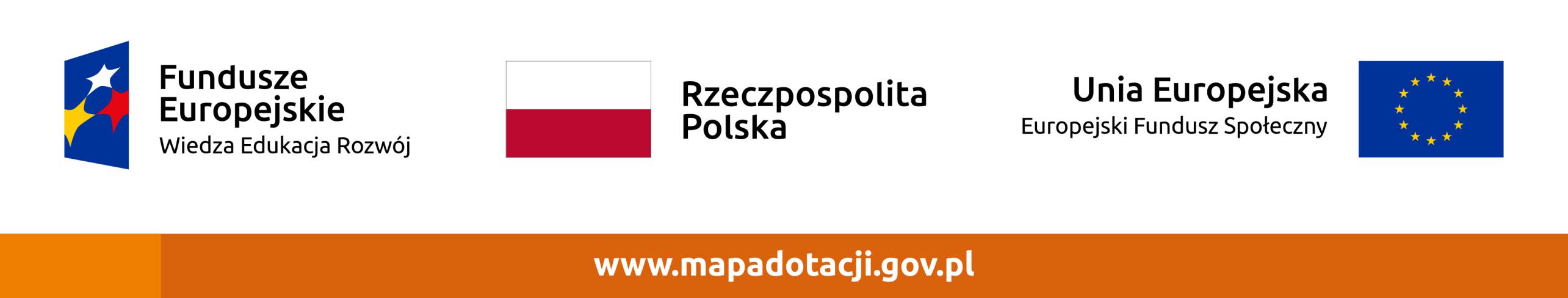 OPIS PRZEDMIOTU ZAMÓWIENIAPrzedmiotem zamówienia jest wdrożenie systemu SIEM SecureVisioZamawiający posiada obecnie licencje SecureVisio SIEM dla 1000 obiektów chronionych.  W ramach zamówienia należy wykonać produkcyjne wdrożenie systemu zgodnie z poniższymi zapisami oraz przedłużyć wsparcie producenta systemu o kolejny rok, przeprowadzić warsztaty dla administratorów oraz zapewnić opiekę powdrożeniową. Dotychczasowe licencje wygasają z dniem 31.12.2023 r.Licencje (wykaz licencji i wsparcia, którą należy dostarczyć):WdrożenieSzczegółowy zakres i wytyczne procesu wdrożenia systemu zawarto poniżej.WarsztatyWarsztaty stacjonarne dla administratorów (8 osób) zamawiającego w formacie 3x8h w siedzibie Zamawiającego i 2x8h zdalnie poprzez platformą MS Teams. Warsztaty należy zorganizować w ustalonym z Zamawiającym terminie. Sala szkoleniowa wraz z wyposażeniem (rzutnik) zostanie udostępniona w siedzibie Zamawiającego.Wsparcie powdrożenioweZamawiający wymaga zapewnienia wsparcia powdrożeniowego w formule hypercare przez 7 dni 24/7 po zakończeniu wdrożenia i 40 godzin roboczych do wykorzystania w ciągu roku (w godzinach 8-17 w dni robocze).Szczegółowy zakres i wytyczne procesu wdrożenia systemu Proces wdrożenia systemu powinien zostać zrealizowany zgodnie z opisanymi niżej wytycznymi, umożliwiając efektywne wdrożenie rozwiązania w okresie min. 130 dni i maks. 150 dnia od podpisania umowy.Proces wdrożeniowy podzielony zostanie na 4 obszary:Obszar Analizy, zakładający stworzenie elektronicznej dokumentacji organizacji wraz z podłączeniem i skonfigurowaniem mechanizmów szacowania ryzyka pod kątem kluczowych zasobów IT i procesów organizacji (budowa kontekstu organizacji);Obszar Detekcji, zakładający podłączenie i konfigurację narzędzi odpowiedzialnych za wykrywanie zdarzeń i incydentów bezpieczeństwa w ramach zainstalowania modułu SIEM;Obszar Analizy ma na celu identyfikację potencjalnych cyberzagrożeń oraz możliwych konsekwencji na jakie narażona jest organizacja. Zakres prac powinien uwzględniać kolejno:Pracę z konsultantem (w zakresie m.in. wprowadzenia do metodyki oraz uzupełnienia ankiety przedwdrożeniowej);Uruchomienie systemu w infrastrukturze zamawiającego, w tym:konsultacje w przygotowaniu infrastruktury zamawiającego do instalacji systemu,instalację lub import maszyny wirtualnej typu „software appliance”,zestawienie połączenia zdalnego,aktywację licencji,wstępną konfigurację,import/wprowadzenie tabeli adresacji znaczących stref bezpieczeństwa, wymaganych przez mechanizmy wykrywania (np.: sieci serwerów, sieci DMZ, sieci LAN);Podłączenie głównego źródła zdarzeń opisującego komunikację sieciową, w tym:przekierowanie logów opisujących transmisje sieciową (traffic) z zapór sieciowych (Firewall), przełączników i bezprzewodowych punktów dostępowych WLAN na kolektor systemu,uruchomienie reguł wykrywania;Prace audytowe, w tym:pasywną analizę transmisji sieciowej:                            o ruch z/do serwerów webowych i aplikacyjnych,                            o ruch z/do serwerów baz danych,                            o ruch z/do serwerów pocztowych,                            o ruch z/do kontrolerów domenowych,                            o ruch z/do serwerów usług podstawowych (m.in. DNS/NTP),                            o ruch z/do zasobów zidentyfikowanych na bazie charakterystyki i wolumenu ruchu oraz możliwości identyfikacji aplikacji,konsultacje w ramach otrzymanych wyników;zebranie danych audytowych wymaganych do sporządzenia raportu; Analizę podatności, w zakresie:integracji po API ze wskazanym przez Zamawiającego komercyjnym skanerem Nessus Pro;przygotowanie reguł priorytetów i importu krytycznych podatności; Przygotowanie dynamicznego raportu audytowego w oparciu o dostępne w systemie narzędzia elektronicznej dokumentacji i szacowania ryzyka obejmującego analizę prawdopodobieństwa przełamania zabezpieczeń organizacji. Raport powinien zawierać:zidentyfikowane zagrożenia oraz prawdopodobieństwo ich wystąpienia;potencjalne wektory ataków dla wykrytych zagrożeń;wizualizacja graficzna wykrytych źródeł zagrożeń oraz wektorów ataków;rekomendacja zabezpieczeń;zidentyfikowane zagrożenia związane z podatnościami oraz prawdopodobieństwo wykorzystania ich do przełamania zabezpieczeń; Transfer wiedzy w formie spotkania podsumowującego, obejmujący interpretację przez analityka wyników analizy ujętej w raporcie z systemu; Obszar Detekcji ma na celu uruchomienie i dostrojenie mechanizmów wykrywania zagrożeń. Zakres prac powinien uwzględniać kolejno: Podłączenie (przekierowanie do systemu) źródeł zdarzeń i ich dalszą konfigurację. Kluczowe źródła zdarzeń obejmują:zapory sieciowe w punkach styku z siecią Internet (Firewall brzegowy);przełączniki warstwy core;sieciowe systemy bezpieczeństwa dedykowane do wykrywania incydentów bezpieczeństwa (np.: Sandbox, IDP/IPS, AntySpam);centralne systemy, dedykowane do kontroli złośliwego oprogramowania na stacjach końcowych/Serwerach, umożliwiające wykrywanie aktywności złośliwego oprogramowania (np.: AntyWirus, EDR);kontroler domenowy oraz system zarządzania dostępem uprzywilejowanym;systemy detekcji anomalii w przepływach lub zdarzeniach (np.: NBA);system SIEM;w przypadku niestandardowych źródeł, muszą zostać przygotowane odpowiednie parsery, pozwalające na detekcję zgodną z wbudowanymi w system regułami korelacji;Tenant Microsoft 365 wraz z Azure Active Directory.Adaptację reguł profilowych, pozwalających na dostosowanie zdarzeń do zasobów, których dotyczą;Podłączenie reguł detekcji;Podłączenie i konfiguracja mechanizmów UEBA:integracja z Active Directory;utworzenie profili użytkowników UBA;utworzenie profili hostów EBA;import reguł bezpieczeństwa UEBA, utworzenie customowych reguł bezpieczeństwa UEBA, uruchomienie procesu uczenia;obserwacja i doprecyzowanie postępu uczenia maszynowego, wykluczenie/ dodanie nowych reguł zdarzeń użytkowników/ hostów; Dostrojenie systemu, w tym reguł priorytetyzacji zdarzeń i incydentów, mające na celu dopasowanie czułości systemu do możliwości operacyjnych organizacji.Oznaczenie producentaNazwa licencji producentaKategoriaSVM-1Y-1000ASecureVisio 1 Year maintenance for 1000 AssetsLicencja na wsparcie producenta